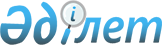 "Қазақстанды индустрияландырудың 2010 - 2014 жылдарға арналған картасы туралы" Қазақстан Республикасы Үкіметінің 2010 жылғы 14 сәуірдегі № 303 қаулысына өзгерістер мен толықтырулар енгізу туралыҚазақстан Республикасы Үкіметінің 2012 жылғы 13 қаңтардағы № 46 Қаулысы      БАСПАСӨЗ РЕЛИЗІ

      Қазақстан Республикасының Үкіметі ҚАУЛЫ ЕТЕДІ:



      1. "Қазақстанды индустрияландырудың 2010-2014 жылдарға арналған картасы туралы" Қазақстан Республикасы Үкіметінің 2010 жылғы 14 сәуірдегі № 303 қаулысына мынадай өзгерістер мен толықтырулар енгізілсін:



      көрсетілген қаулымен бекітілген Қазақстанды индустрияландырудың 2010 — 2014 жылдарға арналған картасында:



      реттік нөмірлері 1 және 2-жолдардың 5-бағаны мынадай редакцияда жазылсын:



      "Каzаkhmуs Воzshаkоl" ЖШС" және "Каzаkhmуs Аktоgау"ЖШС";

      реттік нөмірлері 5, 10, 13 және 18-жолдардың 6-бағаны мынадай редакцияда жазылсын:



      "2003 - 2012 жылдар", "2007 - 2013 жылдар", "2006 - 2014 жылдар" және "2010 - 2013 жылдар";



      реттік нөмірі 32-жол мынадай редакцияда жазылсын:

      "

      мынадай мазмұндағы реттік нөмірлері 35-2, 35-3, 35-4-жолдармен толықтырылсын:"                                                         ";

      реттік нөмірі 43-жолдың 2-бағанындағы "және қайта өңдеу" деген сөздер алып тасталсын;



      мынадай мазмұндағы реттік нөмірлері 58-6, 58-7-жолдармен толықтырылсын:

      "                                                            ";



      реттік нөмірі 61-жолдың 6-бағаны мынадай редакцияда жазылсын:

      "2006 - 2012 жылдар";



      мынадай мазмұндағы реттік нөмірі 69-1-жолмен толықтырылсын:      "                                                     ";

      реттік нөмірлері 71, 74-5, 76, 86-1, 100 және 100-4-жолдардың 6-бағаны мынадай редакцияда жазылсын:

      "2007 - 2013 жылдар", "2010 - 2014 жылдар", "2009 - 2012 жылдар",

      "2008 - 2012 жылдар", "2007 - 2012 жылдар" және "2010 - 2013 жылдар";



      мынадай мазмұндағы реттік нөмірі 100-6-жолмен толықтырылсын: "                                                            ";

      Ескертуде: аббревиатураларды толық ашуда:

      мынадай мазмұндағы жолдармен толықтырылсын:

      "Қазатомөнеркәсіп" ҰАК" АҚ - "Қазатомөнеркәсіп" ұлттық атом компаниясы" акционерлік қоғамы";

      "КМК - коммуналдық мемлекеттік кәсіпорын".



      3. Осы қаулы қол қойылған күнінен бастап қолданысқа енгізіледі.      Қазақстан Республикасының

      Премьер-Министрі                                К.Мәсімов
					© 2012. Қазақстан Республикасы Әділет министрлігінің «Қазақстан Республикасының Заңнама және құқықтық ақпарат институты» ШЖҚ РМК
				32.Қазақстан Республикасында жүк вагондарын жасау жөніндегі қуаттар құру"Самұрық Қазына" ҰӘҚ"АҚПавлодар

облысы"Қазақстандық

вагон жасау

компаниясы" ЖШС2009-

2011

жылдар35-2FTTH(Fіber to the Home) желілерін"Самұрық-Қазына"ҰӘҚ"АҚӨңіраралық жоба"Қазақтелеком" АҚ2010- 2014 жылдар35-3.КА2 РV қазақстандық кремний негізінде фотоэлектрлік модульдер өндірісін құру"Самұрық- Қазына"ҰӘҚ"АҚАлматы облысы, ШҚО және Астана қаласы"Қазатомөнеркәсіп" ҰАК" АҚ2010-

2014

жылдар35-4.Солтүстік Каспий Экологиялық Ден қою Базасы"Самұрық-Қазына" ҰӘҚ"АҚАтырау облысы"ТеңізСервис" ЖШС2011-

2012 жылдар58-6.Алматы облысында Grоwіng Сіtу серіктес қаласын салуАлматы облысының әкімдігіАлматы облысы"04 Сіtу" ЖШС2013-

2031

жылдар58-7.Фармацевтикалық зауыт салуАлматы облысының әкімдігіАлматы облысы"Глобал Фарм" БКЖШС2012-

2014

жылдар69-1.Қарашығанақ қайта өңдеу кешенінің көмірсутегі шикізатын терең тұрақтандыру және тазарту қондырғысыБҚО әкімдігіБҚО"Қарашығанақ Петролиум Оперейтинг Б.В." қазақстандық филиалы2010-

2011

жылдар100-6.Алматы қаласы метро-

политенінің

бірінші желісінің

бірінші кезегін

салуАлматы

қаласының

әкімдігіАлматы

қаласы"Метро-

политен"

КМК1988-

2011

жылдар